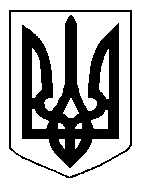 БІЛОЦЕРКІВСЬКА МІСЬКА РАДА	КИЇВСЬКОЇ ОБЛАСТІ	Р І Ш Е Н Н Я
від  12 вересня 2019 року                                                                        № 4357-76-VIIПро надання в користування нежитлового приміщення на 2019 рікРозглянувши звернення постійної комісії з питань інвестицій, регуляторної політики, торгівлі, послуг та розвитку підприємництва, власності, комунального майна та приватизації від 11 вересня 2019 року № 364/2-17 щодо розгляду питання про надання в користування нежитлового приміщення комунальної власності, відповідно до ст. 60 Закону України «Про місцеве самоврядування в Україні», ст. 20 Закону України «Про статус ветеранів війни, гарантії їх соціального захисту», міська рада вирішила:1. Надати безоплатно в користування громадській організації «Всеукраїнська асоціація учасників бойових дій» для здійснення статутних завдань нежитлове приміщення  площею 198,4 кв.м., що знаходиться за адресою: м. Біла Церква, вул. Ярослава Мудрого,44, терміном з 01 вересня 2019 року по 31 грудня 2019 року.2. Управлінню комунальної власності та концесії Білоцерківської міської ради вжити заходів щодо укладення договору користування нежитлового приміщення відповідно до цього рішення.3. Контроль за виконанням цього рішення покласти на постійну комісію з питань інвестицій, регуляторної політики, торгівлі, послуг та розвитку підприємництва, власності, комунального майна та приватизації.   Міський голова       		                                                          Г. Дикий 